 The Listing: Southampton Novena Prayer & Worship ‘Events’ 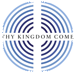 You are warmly invited to join any of these opportunities for prayer together during the 
TKC wave of ecumenical novena prayer. 
Just turn up. All welcome. Thy Kingdom Come. 
Thursday 25th May – Saturday 3rd June Location:‘Event’:Date:BITTERNE, Holy SaviourBITTERNE PARK, The AscensionHIGHFIELD, Highfield ChurchLORD'S HILL, Lord's Hill ChurchMAYBUSH, St PeterMILLBROOK, Holy TrinityPEAR TREE, Jesus Chapel (St Mary Extra)REDBRIDGE, All Saints, RedbridgeSHIRLEY, St JohnSHIRLEY, St. James' by the ParkSHOLING, St Mary's ChurchSOUTHAMPTON, All Saints - Winchester RoadSOUTHAMPTON, Christ Church FreemantleSOUTHAMPTON, Holy Trinity WestonSOUTHAMPTON, St BarnabasSOUTHAMPTON, St JudeSOUTHAMPTON, St MarkSOUTHAMPTON, St Mary's and Holy TrinitySOUTHAMPTON, St Michael & All Angels - Bassett AvenueSOUTHAMPTON, St Michael the ArchangelSOUTHAMPTON, St Nicolas - Stoneham LaneSOUTHAMPTON CITY CENTRE, St Julian, Winkle StreetST DENYS, St Denys Parish ChurchSWAYTHLING SOUTHAMPTON, St Alban, Tulip Road, off Burgess RoadSWAYTHLING STONEHAM SOUTH, St Mary, South Stoneham, Parish of SwaythlingTHORNHILL, St ChristopherWOOLSTON, St. Mark's Parish ChurchCatholic church....Methodist church....URC....Baptist church....Evangelical.....